ХодатайствоГКУ РК «СРЦН Сыктывдинского района» (далее Центр) просит оказать безвозмездную помощь в приобретении лакокрасочных материалов и инструмента для проведения косметического ремонта во внутренних помещениях и прогулочных площадках Центра.Очень надеемся на Ваш положительный ответ. Заранее благодарны!Приложение: на 1 л.И. о. директора                                                                                Н.П. СердитоваПриложение 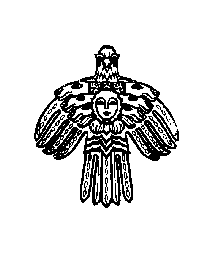 «Сыктывдiн районcатыр арлыдтöмъясöс социальнöя  реабилитируйтан шöрин» Коми Республикаса канму казённöй учреждениеГосударственное казенное учреждение Республики Коми«Социально-реабилитационный центр для несовершеннолетних Сыктывдинского района»тел. (факс) (8-2130) 78-4-25, (8-2130) 78-4-33Сыктывдинский район, с. Ыб, м. Погост, д.131grenadasoc.rk@yandex.ruисх. от 23.07.2018 №  НБФ «Новая жизнь»Генеральному директоруИ.С. КиселевуНаименованиеКоличество (кг)1Краска водоэмульсионная (акриловая)120,02Эмаль бежевая50,03Эмаль ПФ белая50,04Эмаль ПФ синяя50,05Эмаль ПФ для пола10,06Кисть малярная половая7 шт7Кисть малярная средняя7 шт8Валик малярный поролоновый7 шт9Скотч малярный10 шт10Ацетон (уайт-спирт)5,0 л